Forsycja malowana patykiemPrzyniosłam do domu gałązki forsycji z pączkami kwiatów. Po kilku dniach pięknie obsypały się kwiatami, mam więc na parapecie przepiękny, wiosenny bukiet. Pierwsza myśl- trzeba to przenieść na papier. Pomysłów na pracę plastyczną ilustrującą forsycję jest kilka ale my proponujemy coś wyjątkowego: malowanie patykiem!Materiały i przybory:pastelowa zielona kartkadwa patykinóżfarba i podkładka do malowania1. Na jasnej, zielonej kartce malujemy patykiem gałązki forsycji. Nie jest to idealne malowanie, ale na tym to właśnie polega!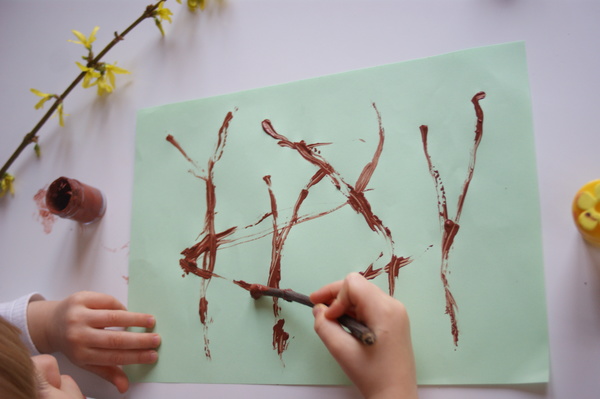 2. Przygotowujemy patyczek do malowania kwiatków forsycji: przy pomocy ostrego noża rozcinamy koniuszek patyczka na cztery części i delikatnie rozginamy. [To zadanie dla dorosłego- trzeba być bardzo ostrożnym!] Przy pomocy takiego patyczka, mocząc go w gęstej, żółtej farbie robimy kwiaty forsycji.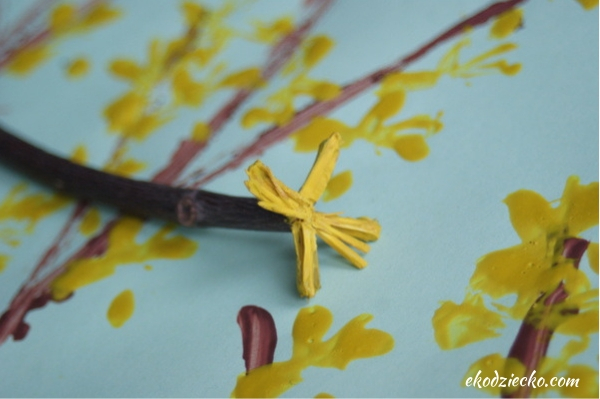 3. Gotowy rysunek pozostawiamy do wyschnięcia.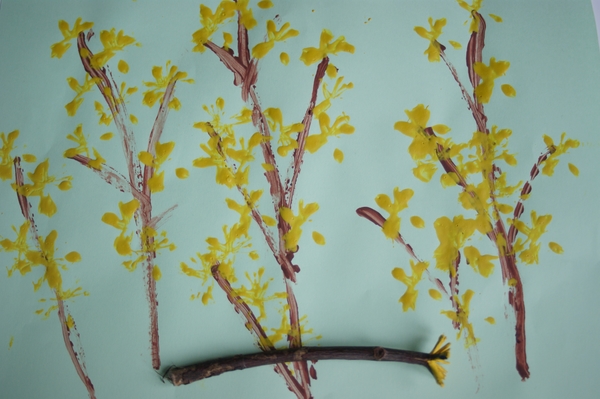 Malowanie patykiem to ciekawa technika plastyczna– świetnie sprawdza się właśnie przy tworzeniu forsycji!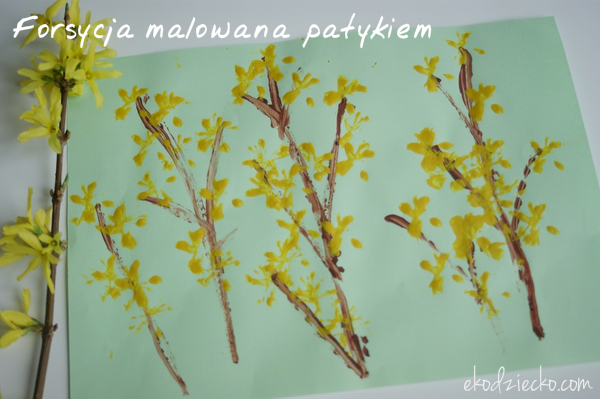 ŹRÓDŁO : (https://ekodziecko.com/forsycja-malowana-patykiem) 